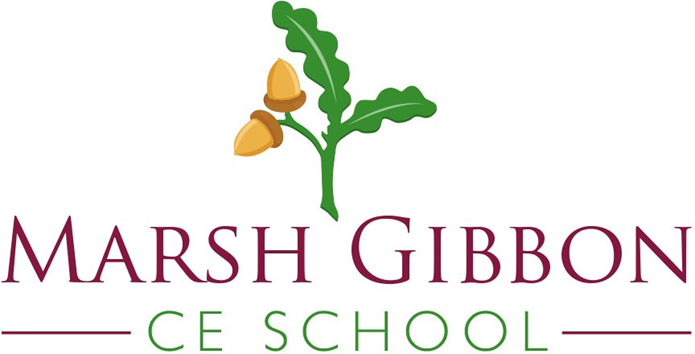 Succeeding together -  fostering a love of learning, within a nurturing Christian community, to bring out ‘the best in everyone’.Jigsaw, the mindful approach to PSHE is a progressive and spiral scheme of learning. In planning the lessons, Jigsaw PSHE ensures that learning from previous years is revisited and extended, adding new concepts, knowledge and skills, year on year as appropriate. The table below draws out the spiral knowledge and skills progression within the Healthy Me Puzzle (unit of work) including the key vocabulary used in each year group and suggestions for Family Learning.Jigsaw, the mindful approach to PSHE is a progressive and spiral scheme of learning. In planning the lessons, Jigsaw PSHE ensures that learning from previous years is revisited and extended, adding new concepts, knowledge and skills, year on year as appropriate. The table below draws out the spiral knowledge and skills progression within the Healthy Me Puzzle (unit of work) including the key vocabulary used in each year group and suggestions for Family Learning.Jigsaw, the mindful approach to PSHE is a progressive and spiral scheme of learning. In planning the lessons, Jigsaw PSHE ensures that learning from previous years is revisited and extended, adding new concepts, knowledge and skills, year on year as appropriate. The table below draws out the spiral knowledge and skills progression within the Healthy Me Puzzle (unit of work) including the key vocabulary used in each year group and suggestions for Family Learning.Jigsaw, the mindful approach to PSHE is a progressive and spiral scheme of learning. In planning the lessons, Jigsaw PSHE ensures that learning from previous years is revisited and extended, adding new concepts, knowledge and skills, year on year as appropriate. The table below draws out the spiral knowledge and skills progression within the Healthy Me Puzzle (unit of work) including the key vocabulary used in each year group and suggestions for Family Learning.Jigsaw, the mindful approach to PSHE is a progressive and spiral scheme of learning. In planning the lessons, Jigsaw PSHE ensures that learning from previous years is     revisited and extended, adding new concepts, knowledge and skills, year on year as appropriate. The table below draws out the spiral knowledge and skills progression within the Healthy Me Puzzle (unit of work) including the key vocabulary used in each year group and suggestions for Family Learning.Jigsaw, the mindful approach to PSHE is a progressive and spiral scheme of learning. In planning the lessons, Jigsaw PSHE ensures that learning from previous years is revisited and extended, adding new concepts, knowledge and skills, year on year as appropriate. The table below draws out the spiral knowledge and skills progression within the Healthy Me Puzzle (unit of work) including the key vocabulary used in each year group and suggestions for Family Learning.Jigsaw, the mindful approach to PSHE is a progressive and spiral scheme of learning. In planning the lessons, Jigsaw PSHE ensures that learning from previous years is revisited and extended, adding new concepts, knowledge and skills, year on year as appropriate. The table below draws out the spiral knowledge and skills progression within the Healthy Me Puzzle (unit of work) including the key vocabulary used in each year group and suggestions for Family Learning.HMKnowledgeSocial and Emotional SkillsQuestions for Family LearningEYFSAges 3-5Know the names for some parts of their bodyKnow what the word ‘healthy’ meansKnow some things that they need to do to keep healthyKnow that they need to exercise to keep healthyKnow how to help themselves go to sleep and that sleep is good for themKnow when and how to wash their hands properlyKnow what to do if they get lostKnow how to say No to strangersRecognise how exercise makes them feelRecognise how different foods can make them feelCan explain what they need to do to stay healthyCan give examples of healthy foodCan explain how they might feel if they don’t get enough sleepCan explain what to do if a stranger approaches themCan you tell me which parts of the body you know the names forWhat do we need to do to be healthy?What food do we eat that is healthy?What can you do to help yourself get to sleep?What would you do if a stranger approached you? (discuss a few different locations, park, shop etc)How does Jigsaw Jenie help you at school?Shall we share a Calm Me timeEYFSAges 3-5In this Puzzle children learn about their bodies; the names of some key parts as well as how to stay healthy. They talk about food and that some foods are healthier than others. They discuss the importance of sleep and what they can do to help themselves get to sleep. They talk about hand washing and why it is important. The class also discuss stranger danger and what they should do if approached by someone they don’t know.In this Puzzle children learn about their bodies; the names of some key parts as well as how to stay healthy. They talk about food and that some foods are healthier than others. They discuss the importance of sleep and what they can do to help themselves get to sleep. They talk about hand washing and why it is important. The class also discuss stranger danger and what they should do if approached by someone they don’t know.In this Puzzle children learn about their bodies; the names of some key parts as well as how to stay healthy. They talk about food and that some foods are healthier than others. They discuss the importance of sleep and what they can do to help themselves get to sleep. They talk about hand washing and why it is important. The class also discuss stranger danger and what they should do if approached by someone they don’t know.EYFSAges 3-5Key VocabularyHealthy, Exercise, Head, Shoulders, Knees, Toes, Sleep, Wash, Clean, Stranger, Scared, Trust.Key VocabularyHealthy, Exercise, Head, Shoulders, Knees, Toes, Sleep, Wash, Clean, Stranger, Scared, Trust.Key VocabularyHealthy, Exercise, Head, Shoulders, Knees, Toes, Sleep, Wash, Clean, Stranger, Scared, Trust.HMKnowledgeSocial and Emotional SkillsQuestions for Family LearningY1Ages 5-6Know the difference between being healthy and unhealthyKnow some ways to keep healthyKnow how to make healthy lifestyle choicesKnow how to keep themselves clean and healthyKnow that germs cause disease / illnessKnow that all household products, including medicines, can be harmful if not used properlyKnow that medicines can help them if they feel poorlyKnow how to keep safe when crossing the roadKnow about people who can keep them safeFeel good about themselves when they make healthy choicesRealise that they are specialKeep themselves safeRecognise ways to look after themselves if they feel poorlyRecognise when they feel frightened and know how to ask for helpRecognise how being healthy helps them to feel happyCan you give me an example of a healthy / unhealthy choice?How do you feel when you make a healthy choice?Can you tell me something that is special about you?Can I tell you something I think is special about you?What can you do when you feel poorly?Can you talk about a time when you felt frightened?Who can you ask for help when you feel frightened?How does Jigsaw Jerrie Cat help you to pause in lessons?Y1Ages 5-6In this Puzzle the class talk healthy and unhealthy choices and how these choices make them feel. They talk about hygiene, keeping themselves clean and that germs can make you unwell. The children learn about road safety as well as people who can help them to stay safe.In this Puzzle the class talk healthy and unhealthy choices and how these choices make them feel. They talk about hygiene, keeping themselves clean and that germs can make you unwell. The children learn about road safety as well as people who can help them to stay safe.In this Puzzle the class talk healthy and unhealthy choices and how these choices make them feel. They talk about hygiene, keeping themselves clean and that germs can make you unwell. The children learn about road safety as well as people who can help them to stay safe.Y1Ages 5-6Key VocabularyHealthy, Unhealthy, Balanced, Exercise, Sleep, Choices, Clean, Body parts, Keeping clean, Toiletry items (e.g. toothbrush, shampoo, soap), Hygienic, Safe Medicines, Trust, Safe, Safety, Green Cross Code, Eyes, Ears, Look, Listen, Wait.Key VocabularyHealthy, Unhealthy, Balanced, Exercise, Sleep, Choices, Clean, Body parts, Keeping clean, Toiletry items (e.g. toothbrush, shampoo, soap), Hygienic, Safe Medicines, Trust, Safe, Safety, Green Cross Code, Eyes, Ears, Look, Listen, Wait.Key VocabularyHealthy, Unhealthy, Balanced, Exercise, Sleep, Choices, Clean, Body parts, Keeping clean, Toiletry items (e.g. toothbrush, shampoo, soap), Hygienic, Safe Medicines, Trust, Safe, Safety, Green Cross Code, Eyes, Ears, Look, Listen, Wait.HMKnowledgeSocial and Emotional SkillsQuestions for Family LearningY2Ages 6-7Know what their body needs to stay healthyKnow what relaxed meansKnow what makes them feel relaxed / stressedKnow how medicines work in their bodiesKnow that it is important to use medicines safelyKnow how to make some healthy snacksKnow why healthy snacks are good for their bodiesKnow which foods given their bodies energyDesire to make healthy lifestyle choicesIdentify when a feeling is weak and when a feeling is strongFeel positive about caring for their bodies and keeping it healthyHave a healthy relationship with foodExpress how it feels to share healthy food with their friendsWhat does your body need to stay healthy?What does relaxed mean?What makes you feel relaxed / stressed?What types of medicine have I given you? What are they for?What healthy snack shall we make and eat together?What snacks could you eat before exercise?How can Calm Me time help you stay healthy?Y2Ages 6-7In this Puzzle the class learn about healthy food; they talk about having a healthy relationship with food and making healthy choices. The children talk about things that make them feel relaxed and stressed. They talk about medicines, how they work and how to use them safely. The children have a go at making healthy snacks and also discuss why they are good for their bodies.In this Puzzle the class learn about healthy food; they talk about having a healthy relationship with food and making healthy choices. The children talk about things that make them feel relaxed and stressed. They talk about medicines, how they work and how to use them safely. The children have a go at making healthy snacks and also discuss why they are good for their bodies.In this Puzzle the class learn about healthy food; they talk about having a healthy relationship with food and making healthy choices. The children talk about things that make them feel relaxed and stressed. They talk about medicines, how they work and how to use them safely. The children have a go at making healthy snacks and also discuss why they are good for their bodies.Y2Ages 6-7Key VocabularyHealthy choices, Lifestyle, Motivation, Relax, Relaxation, Tense, Calm, Healthy, Unhealthy, Dangerous, Medicines, Safe, Body, Balanced diet, Portion, Proportion, Energy, Fuel, Nutritious.Key VocabularyHealthy choices, Lifestyle, Motivation, Relax, Relaxation, Tense, Calm, Healthy, Unhealthy, Dangerous, Medicines, Safe, Body, Balanced diet, Portion, Proportion, Energy, Fuel, Nutritious.Key VocabularyHealthy choices, Lifestyle, Motivation, Relax, Relaxation, Tense, Calm, Healthy, Unhealthy, Dangerous, Medicines, Safe, Body, Balanced diet, Portion, Proportion, Energy, Fuel, Nutritious.HMKnowledgeSocial and Emotional SkillsQuestions for Family LearningY3Ages 7-8Know how exercise affects their bodiesKnow why their hearts and lungs are such important organsKnow that the amount of calories, fat and sugar that they put into their bodies will affect their healthKnow that there are different types of drugsKnow that there are things, places and people that can be dangerousKnow a range of strategies to keep themselves safeKnow when something feels safe or unsafeKnow that their bodies are complex and need taking care ofAble to set themselves a fitness challengeRecognise what it feels like to make a healthy choiceIdentify how they feel about drugsCan express how being anxious or scared feelsCan take responsibility for keeping themselves and others safeRespect their own bodies and appreciate what they doHow does exercise affect your body?What do your heart and lungs do?What drugs do you know about? How do you feel about drugs?Tell me about some things / places / people that you think might be dangerous. How can you keep yourself safe from these?Can you tell me about a time when you felt unsafe?Can we talk about how we keep each other safe in our family?Can we share a Calm me time to feel peaceful together?Shall we try an exercise session together?Y3Ages 7-8In this Puzzle the class talk about the importance of exercise and how it helps your body to stay healthy. They also talk about their heart and lungs, discuss what they do and that they are very important. The children talk about calories, fat and sugar; they discuss what each of these are and how the amount they consume can affect their health. The class talk about different types of drugs, the ones you take to make you better as well as other drugs. The children think about things, places and people that are dangerous and link this to strategies for keeping themselves safe.In this Puzzle the class talk about the importance of exercise and how it helps your body to stay healthy. They also talk about their heart and lungs, discuss what they do and that they are very important. The children talk about calories, fat and sugar; they discuss what each of these are and how the amount they consume can affect their health. The class talk about different types of drugs, the ones you take to make you better as well as other drugs. The children think about things, places and people that are dangerous and link this to strategies for keeping themselves safe.In this Puzzle the class talk about the importance of exercise and how it helps your body to stay healthy. They also talk about their heart and lungs, discuss what they do and that they are very important. The children talk about calories, fat and sugar; they discuss what each of these are and how the amount they consume can affect their health. The class talk about different types of drugs, the ones you take to make you better as well as other drugs. The children think about things, places and people that are dangerous and link this to strategies for keeping themselves safe.Y3Ages 7-8Key VocabularyOxygen, Energy, Calories / kilojoules, Heartbeat, Lungs, Heart, Fitness, Labels, Sugar, Fat, Saturated fat, Healthy, Drugs, Attitude, Safe, Anxious, Scared, Strategy, Advice, Harmful, Risk, Feelings, Complex, Appreciate, Body, Choice.Key VocabularyOxygen, Energy, Calories / kilojoules, Heartbeat, Lungs, Heart, Fitness, Labels, Sugar, Fat, Saturated fat, Healthy, Drugs, Attitude, Safe, Anxious, Scared, Strategy, Advice, Harmful, Risk, Feelings, Complex, Appreciate, Body, Choice.Key VocabularyOxygen, Energy, Calories / kilojoules, Heartbeat, Lungs, Heart, Fitness, Labels, Sugar, Fat, Saturated fat, Healthy, Drugs, Attitude, Safe, Anxious, Scared, Strategy, Advice, Harmful, Risk, Feelings, Complex, Appreciate, Body, Choice.HMKnowledgeSocial and Emotional SkillsQuestions for Family LearningY4Ages 8-9Know how different friendship groups are formed and how they fit into themKnow which friends they value mostKnow that there are leaders and followers in groupsKnow that they can take on different roles according to the situationKnow the facts about smoking and its effects on healthKnow some of the reasons some people start to smokeKnow the facts about alcohol and its effects on health, particularly the liverKnow some of the reasons some people drink alcoholKnow ways to resist when people are putting pressure on themKnow what they think is right and wrongCan identify the feelings that they have about their friends and different friendship groupsRecognise how different people and groups they interact with impact on themIdentify which people they most want to be friends withRecognise negative feelings in peer pressure situationsCan identify the feelings of anxiety and fear associated with peer pressureCan tap into their inner strength and know- how to be assertiveWho are your friends? How do they make you feel?Which groups do you spend time with? How do you feel when you are with the different groups?Can you tell me about a time when you were the leader / follower in the group?How can smoking affect people’s health?How can drinking affect people’s health?What can you do if a group of children are trying to convince you to do something you don’t want to do or know you shouldn’t do?How can you build your inner strength?Does Calm me time help you feel stronger inside?Y4Ages 8-9In this Puzzle the class look at the friendship groups that they are part of, how they are formed, how they have leaders and followers and how they fit into them. The children are asked to reflect on their friendships, how different people make them feel and which friends they value the most. The class also look at smoking and its effects on health, they do the same with alcohol and then look at the reasons why people might drink or smoke. Finally, they talk about peer pressure and how to deal with it.In this Puzzle the class look at the friendship groups that they are part of, how they are formed, how they have leaders and followers and how they fit into them. The children are asked to reflect on their friendships, how different people make them feel and which friends they value the most. The class also look at smoking and its effects on health, they do the same with alcohol and then look at the reasons why people might drink or smoke. Finally, they talk about peer pressure and how to deal with it.In this Puzzle the class look at the friendship groups that they are part of, how they are formed, how they have leaders and followers and how they fit into them. The children are asked to reflect on their friendships, how different people make them feel and which friends they value the most. The class also look at smoking and its effects on health, they do the same with alcohol and then look at the reasons why people might drink or smoke. Finally, they talk about peer pressure and how to deal with it.Y4Ages 8-9Key VocabularyFriendship, Emotions, Healthy, Relationships, Friendship groups, Value, Roles, Leader, Follower, Assertive, Agree, Disagree, Smoking, Pressure, Peers, Guilt, Advice, Alcohol, Liver, Disease, Anxiety, Fear, Believe, Assertive, Opinion, Right, Wrong.Key VocabularyFriendship, Emotions, Healthy, Relationships, Friendship groups, Value, Roles, Leader, Follower, Assertive, Agree, Disagree, Smoking, Pressure, Peers, Guilt, Advice, Alcohol, Liver, Disease, Anxiety, Fear, Believe, Assertive, Opinion, Right, Wrong.Key VocabularyFriendship, Emotions, Healthy, Relationships, Friendship groups, Value, Roles, Leader, Follower, Assertive, Agree, Disagree, Smoking, Pressure, Peers, Guilt, Advice, Alcohol, Liver, Disease, Anxiety, Fear, Believe, Assertive, Opinion, Right, Wrong.HMKnowledgeSocial and Emotional SkillsQuestions for Family LearningY5Ages 9-10Know the health risks of smokingKnow how smoking tobacco affects the lungs, liver and heartKnow some of the risks linked to misusing alcohol, including antisocial behaviourKnow basic emergency procedures including the recovery positionKnow how to get help in emergency situationsKnow that the media, social media and celebrity culture promotes certain body typesKnow the different roles food can play in people’s lives and know that people can develop eating problems / disorders related to body image pressureKnow what makes a healthy lifestyleCan make informed decisions about whether or not they choose to smoke when they are olderCan make informed decisions about whether they choose to drink alcohol when they are olderRecognise strategies for resisting pressureCan identify ways to keep themselves calm in an emergencyCan reflect on their own body image and know how important it is that this is positiveAccept and respect themselves for who they areRespect and value their own bodiesBe motivated to keep themselves healthy and happyWhat are the risks of smoking / misusing alcohol?What emergency procedures have you learnt?How do you contact the police / ambulance service / fire department?Why do some people have eating problems?Can you tell me about a time when someone tried to make you do something you didn’t want to?What can you do if a group of children are trying to convince you to do something you don’t want to do or know you shouldn’t do?What do you enjoy about how we try to keep healthy in our family?Are there ways we could be healthier?Does Calm Me time help you to stay calm?Y5Ages 9-10In this Puzzle the class look at the risks linked to smoking and how this affects the lungs, liver and heart. They do the same with the risks associated with alcohol misuse. They are taught a range of basic emergency procedures (including the recovery position) and learn how to contact the emergency services when needed. The children look at how body types are portrayed in the media, social media and celebrity culture. They also talk about eating disorders and people’s relationships with food and how this can be linked to negative body image pressures.In this Puzzle the class look at the risks linked to smoking and how this affects the lungs, liver and heart. They do the same with the risks associated with alcohol misuse. They are taught a range of basic emergency procedures (including the recovery position) and learn how to contact the emergency services when needed. The children look at how body types are portrayed in the media, social media and celebrity culture. They also talk about eating disorders and people’s relationships with food and how this can be linked to negative body image pressures.In this Puzzle the class look at the risks linked to smoking and how this affects the lungs, liver and heart. They do the same with the risks associated with alcohol misuse. They are taught a range of basic emergency procedures (including the recovery position) and learn how to contact the emergency services when needed. The children look at how body types are portrayed in the media, social media and celebrity culture. They also talk about eating disorders and people’s relationships with food and how this can be linked to negative body image pressures.Y5Ages 9-10Key VocabularyChoices, Healthy behaviour, Unhealthy behaviour, Informed decision, Pressure, Media, Influence, Emergency, Procedure, Recovery position, Calm, Level- headed, Body image, Media, Social media, Celebrity, Altered, Self-respect, Comparison, Eating problem, Eating disorder, Respect, Debate, Opinion, Fact, Motivation.Key VocabularyChoices, Healthy behaviour, Unhealthy behaviour, Informed decision, Pressure, Media, Influence, Emergency, Procedure, Recovery position, Calm, Level- headed, Body image, Media, Social media, Celebrity, Altered, Self-respect, Comparison, Eating problem, Eating disorder, Respect, Debate, Opinion, Fact, Motivation.Key VocabularyChoices, Healthy behaviour, Unhealthy behaviour, Informed decision, Pressure, Media, Influence, Emergency, Procedure, Recovery position, Calm, Level- headed, Body image, Media, Social media, Celebrity, Altered, Self-respect, Comparison, Eating problem, Eating disorder, Respect, Debate, Opinion, Fact, Motivation.HMKnowledgeSocial and Emotional SkillsQuestions for Family LearningY6Ages 10-11Know how to take responsibility for their own healthKnow how to make choices that benefit their own health and well-beingKnow about different types of drugs and their usesKnow how these different types of drugs can affect people’s bodies, especially their liver and heartKnow that some people can be exploited and made to do things that are against the lawKnow why some people join gangs and the risk that this can involveKnow what it means to be emotionally wellKnow that stress can be triggered by a range of thingsKnow that being stressed can cause drug and alcohol misuseAre motivated to care for their own physical and emotional healthAre motivated to find ways to be happy and cope with life’s situations without using drugsIdentify ways that someone who is being exploited could help themselvesSuggest strategies someone could use to avoid being pressuredRecognise that people have different attitudes towards mental health / illnessCan use different strategies to manage stress and pressureWhat can you do to keep yourself physically / mentally well?What types of drugs do you know about?What makes you feel stressed?What helps you when you feel stressed?Can we share a Calm me time together?Does Calm Me time help you stay calm and manage stress?Can you recognise when anyone in our family is stressed?What can you do if someone is putting pressure on you?Does Jigsaw Jerrie Cat factor in your lessons?Y6Ages 10-11In this Puzzle the children discuss taking responsibility for their own physical and emotional health and the choices linked to this. They talk about different types of drugs and the effects these can have on people’s bodies. The class discuss exploitation as well as gang culture and the associated risks. They also talk about mental health / illness and that people have different attitudes towards this. They learn to recognise the triggers for and feelings of being stressed and that there are strategies they can use when they are feeling stressed.In this Puzzle the children discuss taking responsibility for their own physical and emotional health and the choices linked to this. They talk about different types of drugs and the effects these can have on people’s bodies. The class discuss exploitation as well as gang culture and the associated risks. They also talk about mental health / illness and that people have different attitudes towards this. They learn to recognise the triggers for and feelings of being stressed and that there are strategies they can use when they are feeling stressed.In this Puzzle the children discuss taking responsibility for their own physical and emotional health and the choices linked to this. They talk about different types of drugs and the effects these can have on people’s bodies. The class discuss exploitation as well as gang culture and the associated risks. They also talk about mental health / illness and that people have different attitudes towards this. They learn to recognise the triggers for and feelings of being stressed and that there are strategies they can use when they are feeling stressed.Y6Ages 10-11Key VocabularyResponsibility, Choice, Immunisation, Prevention, Drugs, Effects, Motivation, Prescribed, Unrestricted, Over-the-counter, Restricted, Illegal, Volatile substances, ‘Legal highs’, Exploited, Vulnerable, Criminal, Gangs, Pressure, Strategies, Reputation, Anti-social behaviour, Crime, Mental health, Emotional health, Mental illness, Symptoms, Stress, Triggers, Strategies, Managing stress, Pressure.Key VocabularyResponsibility, Choice, Immunisation, Prevention, Drugs, Effects, Motivation, Prescribed, Unrestricted, Over-the-counter, Restricted, Illegal, Volatile substances, ‘Legal highs’, Exploited, Vulnerable, Criminal, Gangs, Pressure, Strategies, Reputation, Anti-social behaviour, Crime, Mental health, Emotional health, Mental illness, Symptoms, Stress, Triggers, Strategies, Managing stress, Pressure.Key VocabularyResponsibility, Choice, Immunisation, Prevention, Drugs, Effects, Motivation, Prescribed, Unrestricted, Over-the-counter, Restricted, Illegal, Volatile substances, ‘Legal highs’, Exploited, Vulnerable, Criminal, Gangs, Pressure, Strategies, Reputation, Anti-social behaviour, Crime, Mental health, Emotional health, Mental illness, Symptoms, Stress, Triggers, Strategies, Managing stress, Pressure.